Православный храм. Духовные сокровища Луганщины (2 урока)Цель: дать представление о назначении православного храма и его устройстве. Познакомить учащихся с храмами Луганщины.Задачи:Познакомить с понятием «православный храм».Познакомить учащихся с назначением, внешним видом и устройством православного храма.Формировать представление о его ценности как общенародного дома для молитв, святыни для православных людей.Развивать интерес к знаниям о храмах, мотивацию к изучению православной культуры родного края, обогащать, активизировать историко-культурный словарь учащихся.Воспитывать  ценностное отношение к духовному, историческому и культурному наследию.Оборудование: мультимедийный проектор, компьютер, презентация слайдов.Основные термины и понятия: Храм, церковь, притвор, алтарь, иконостас, икона.Ход урока:I. Организационный момент.— Здравствуйте, ребята! Я рада видеть вас на уроке «Основы православной культуры». Желаю нам успешной работы!— Прочитайте стихотворение и подумайте, о чем мы будем говорить на уроке. …Тучи ходят над горами, Путник бродит по горам, На утесе видит храм: Три оконца в этом храме Небольшом, да расписном; В первом светится оконце Ослепительное солнце, Белый месяц — во втором, В третьем звездочки… Прохожий! Здесь начало всех дорог… Солнце пламенное — Бог, Месяц ласковый — сын Божий, Звезды малые во мгле — Божьи дети на земле.(Набоков В.) — Ребята, как вы уже догадались, сегодня на уроке мы будем говорить о православном храме, узнаете, как он устроен и что люди делают в храмах. Можно ли представить себе современный русский город или крупное село без храма? Издавна, где бы не расселялся русский народ, на том месте сразу же возводился православный храм. Человек всегда стремится к прекрасному, надеется на лучшее и его душа находит покой только в Боге, поэтому люди всегда тянутся в храм. Храм – источник живительной благодати, где люди обращаются к Богу и получают просимое.II. Актуализация знаний учащихся — Попробуйте  дать определение слову «храм». (Учащиеся дают определения слову «храм»: Например — Храм — это здание или дом, в котором люди молятся Богу, ставят свечки. В храме происходят обряды венчания, крещения, отпевания. В храме много икон.)-Давайте прочитаем определение, что такое храм.Храм – здание для богослужения, церковь. (С.И. Ожегов) Другими словами, храм — это особый дом, в котором собирается Божия семья (верующие христиане), чтобы вместе молиться Богу. Слово храм означает «здание», «дом».По другому храм ещё называют – церковь.Церковь — архитектурное сооружение, предназначенное для совершения богослужений и религиозных обрядов.— Запишите себе в тетрадь эти определения.III. Изучение нового материала. На уроке мы подробно разберем с вами устройство православного храма. А потом вы сами составите памятку «Как правильно себя вести в храме».  Беседа с учащимися.На Руси всегда было много храмов и сейчас православные традиции возрождаются. Восстанавливаются, реставрируются, строятся новые церкви, и вместе с тем врачуются души людей.Русские люди во все времена старались посвящать Богу самое лучшее, на что они способны.Издавна храмы строили в самых красивых местах, но перед строительством обычно молились, чтобы Господь указал необходимое место. Узнав волю Божию, строители приступали к работе.— Давайте узнаем, каким образом храм отличается от всех остальных зданий.Храм Божий по своему внешнему виду отличается от прочих зданий. Если взглянуть на храм с высоты птичьего полета, то увидим храмы различной формы. Большей частью храм в своем основании устраивается в виде креста. Это означает, что храм посвящен распятому за нас на кресте Господу и что крестом Господь Иисус Христос избавил нас от власти Дьявола.Часто храм устраивается в виде продолговатого корабля, это означает, что Церковь, подобно кораблю, по образу Ноева ковчега, ведет нас по морю жизни к тихой пристани в Царствие Небесном.Иногда храм устраивается в виде круга, этим напоминается нам вечность Церкви Христовой.Храм может быть устроен и в виде восьмиугольника, как бы звезды, означающей, что Церковь, подобно путеводной звезде, сияет в этом мире.Гимнастика для глаз Каждое упражнение выполнять 6 – 8 раз. • Движение глаз по горизонтальной линии вправо-влево. • Движение глаз по вертикальной линии вверх-вниз. • Круговые движения открытыми глазами по часовой и против часовой стрелке. • Сведение глаз к переносице, затем смотреть в даль. • Сведение глаз к кончику носа, затем смотреть в даль. • Положить ладони на закрытые глаза, сделать резкий глубокий вдох через нос, затем выполняем медленный выдох через рот, через 20-30 секунд убираем ладони и открываем глаза.Мозговой штурм.— Какие бывают храмы? Подберите слова, характеризующие храм. (Ответы учеников: большой, красивый, великолепный, мощный, воздушный, лёгкий, добрый, строгий).- Посмотрите, ребята, к какой интересной мысли мы пришли. Оказывается, храмы можно охарактеризовать теми же словами, что мы могли бы подобрать и для характеристики людей. Храмов много. Все они очень похожи. И все — разные.Здание храма обыкновенно завершается сверху куполом, изображающим собой небо.  — Как вы думаете, что по своей форме напоминает купол?— Купол напоминает пламя свечи, форму луковицы.Купол заканчивается вверху главой, на которой ставится крест во славу Главы Церкви – Иисуса Христа. Часто на храме строят не одну, а несколько глав.     Знает ли кто из вас, что символизирует разное количество куполов?Предположения детей, и правильные ответы:1 купол — символизирует Господа Иисуса Христа;2 купола — два естества Христа (божественное и человеческое);3 купола — Святая Троица;5 куполов — Христос и четыре евангелиста;7 куполов — семь Вселенских соборов, семь таинств христианских;9 куполов — девять чинов ангельских;13 куполов — Христос и 12 апостолов.24 купола — 12 пророков в ветхом Завете и 12 апостолов в Новом Завете;25 куполов — 12 пророков в ветхом Завете и 12 апостолов в Новом Завете + Иисус Христос;33 купола — возраст Христа, в котором его распяли.Над входом в храм, а иногда рядом с храмом, строится колокольня, или звонница, т. е. башня, на которой висят колокола. — Как вы думаете, зачем нужны колокола?— Раньше колокольным звоном созывали народ на собрание. Колокола звонили во время пожаров, набегов недругов, чтобы собрать всех.Сейчас колокольный звон употребляется для того, чтобы созывать верующих на молитву, к богослужению, и чтобы возвещать о важнейших частях совершаемой в храме службы.Колокольный церковный звон разделяется на два основных вида: благовест и собственно звон.Звон в один колокол называется «благовест». Благовестом называется мерные удары в один большой колокол. Этим звоном верующие созываются в храм Божий к богослужению. Благовестом этот звон называется потому, что им возвещается благая, добрая весть о начале богослужения. Собственно, звоном называется звон, когда звонят сразу во все колокола или же в несколько колоколов. (Выражающий христианскую радость по поводу торжественного праздника – «трезвон», звон колоколов по поводу печального события – «перезвон»).     Колокольный звон напоминает нам о вышнем, небесном мире.—  Какие чувства вызывает у вас звон колоколов?— Мысли о храме, церкви, Родине…Изучение устройства храма.— Давайте перенесёмся в храм на некоторое время.— Может быть, кто-то назовёт, из каких частей состоит храм?(предположения детей)— Мы поднимаемся по ступенькам и останавливаемся на площадке, которая называется папертью.  Православный храм делится на три части: притвор, сам храм (средняя часть) и алтарь. Раздать чертёж каждому ученику.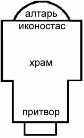 В притворе раньше стояли те, кто готовился к крещению и кающиеся, временно отлученные от причастия. В настоящее время притвор сравнительно небольшой. Здесь продаются свечи, можно написать записки о здравии и об упокоении. Вот мы в самом храме (средняя часть). Вторая самая большая часть — место для прихожан, собравшихся на церковное богослужение. В центре стоит аналой с иконой праздника. Здесь и у других икон мы можем поставить свечи о здравии наших близких и родных.Икона – это картина, на которой изображено то или иное лицо или событие из Библии или церковной истории.С левой же стороны стоит панихидный столик – каннуник, здесь обычно ставятся свечи за упокой, служатся панихиды, т. е. заупокойные  богослужения.Главнейшая часть храма — это алтарь, место святое, поэтому в него не позволяется входить непосвященным.  Алтарь означает небо, где обитает Бог, а храм — землю. Целая стена из икон называется иконостас. Самое важное место в алтаре — престол — особо освященный четырехугольный стол, украшенный двумя материями: нижней — белою из полотна и верхней — из парчи. Считается, что на престоле невидимо присутствует сам Христос и потому касаться его могут только священники.ФизкультминуткаОглянись вокруг себя, зла на сердце не тая,Крылья-руки распахни и с усердьем разомни,Чтоб на благо всех трудиться,  с радостью и не лениться.К небесам душой тянись, а пред храмом поклонись.О грехах своих серчай, а в других не замечай.Кто в нужде, тем помоги, руку смело протяниИ конечно, Бог, любя, не забудет и тебя.-Молодцы, присаживайтесь.    А сейчас мы послушаем рассказы ваших одноклассников. Они приготовили небольшие сообщения о храмах города Луганщины.Дети выступают с короткими сообщениями о храмах Луганщины.1) Свято-Петропавловский кафедральный собор является одним из самых старинных храмов Луганской епархии, сохранившихся Божией милостью во времена массовых разрушений. Собор может быть отнесен к памятникам храмового зодчества конца XVIII века.
Согласно документальным свидетельствам, на том месте, где находится ныне собор, в 1761 году по благословению Преосвященнейшего Иоасафа (Миткевича), епископа Белгородского и Обоянского, была сооружена деревянная церковь в честь святых первоверховных апостолов Петра и Павла. По истечении 30 лет после строительства крыша и своды, а также фундамент церкви пришли в крайнюю ветхость, в связи с чем сначала планировалось заменить верх и произвести ремонт фундамента с сохранением стен, а затем было решено перестроить церковь на том же месте. В 1905 году церковь была построена заново, теперь уже каменная, с колокольней, на которой находилось 7 колоколов общим весом около 200 пудов. В церкви имелось три престола: апостолов Петра и Павла, Покрова Божией Матери и Сретения Господня. В 1929 году по решению властей церковь была закрыта, несколько лет здание не использовалось, а в 1935 году было переоборудовано под клуб. Поскольку колокольня церкви использовалась для геодезических целей, она была сохранена от разрушения. Только вместо купола с крестом на ней был установлен шпиль.
Возвращена прихожанам Петропавловская церковь была лишь в 1942 году. С 6 марта 1950 года Петропавловская церковь становится кафедральным собором.В 80-е годы выполнены значительные работы по благоустройству территории собора, улучшению его внешнего вида и внутреннего убранства. В это время построено церковное здание, в котором разместились крестильня, комната для воскресной школы, просфорня, подсобные помещения. А в 90-е годы построена колокольня.2) Первоначально, в 1783-1789 годах, Свято-Вознесенский храм был построен деревянным. Это случилось после того, как в 1772 году Константин Юзбаш, бригадир гусарского полка, образовал слободу Александровка, названную по имени сына, служившего в том же полку, и, подаренную ему же, как ранговая дача.Пустующие земли «Дикого поля» царское правительство в те годы заселило православными людьми из Европейских стран, которые устали от войн и дворцовых переворотов. Именно поэтому наш уезд первоначально назывался Славяно-Сербским.Сербы помимо храмов строили школы, заводы, в общем, сыграли немалую роль в превращении «Дикого поля» в цивилизованный край. Роскошь панского дворца, построенного Александром, после смерти Константина Юзбаша привлекла богатого помещика Сомова и его жену княгиню Ширински-Шахматову. Они поселяются в слободе Александровка и жертвуют деньги на постройку каменного храма. Храм был построен в 1840-1849 годах.В 1920-30-е годы Свято-Вознесенская церковь, как и многие храмы Луганщины, испытала тяжкие удары судьбы: грабеж и уничтожение икон, фресок, утвари из драгоценных металлов. Были разрушены колокольни, разбиты колокола, изъяты серебряные чаши и наиболее ценные иконы.И все же Александровскому Свято-Вознесенскому храму повезло более других. Это единственный храм в области, который не был закрыт советской властью в послереволюционные годы.В предвоенные годы (1937 – 1940) Вознесенская церковь так оставалась единственным действующим храмом в Ворошиловградской области. Службы в ней не проводились лишь 1940 – 1941 годах.Община вновь возродилась в 1942 году, официально зарегестрирована 31 октября 1944 года в количестве 637 человек. В 1955 году храм был включен в список сакральных сооружений области, открытых для посещения иностранными делегациями.3) Поселок Иллирия было основано в 1675 г. запорожскими казаками, которые сначала назвали его Рыловкой. Но во второй половине XVIII века эти земли получил под ранговую дачу прапорщик Панграций. Он был греком и родился в иллирийских краях (западная часть Балканского полуострова). В честь своей родины он и подарил селению такое звучное название - Иллирия.
Оплот старины и местная достопримечательность - храм Александра Невского. С архитектурной точки зрения, это классическая сельская церковь конца XIX века, выполненная в форме креста. Началось строительство храма в 1880 г. по инициативе местного помещика, отставного генерала Сергея Михайловича Тихоновича. Завершению сооружения церкви предшествовало значимое в православном мире событие: из Новгорода в Санкт-Петербург переправили мощи святого благоверного великого князя Александра Невского. Поэтому некоторое время все новые храмы тогда освящались в честь великого полководца. Освящение храма состоялось в 1885 г.
В советское время под самым куполом храма разместили библиотеку, на клиросе-общество содействия армии и флоту. В этом новоиспечённом клубе селяне впервые увидели кино.
В 90-е годы XX века храм вернули Православной церкви Московского патриархата. Сейчас идёт длительный процесс восстановительных работ.4) В 1992 году жители Луганска обратились к епископу Луганскому и Старобельскому Иоанникию за благословением создания приходского совета, назначения настоятеля и организации работ по строительству храма. После получения благословения было проведено собрание приходского совета, на котором председательствовал секретарь Луганского епархиального Управления протоиерей Василий Сомик. Он представил настоятеля будущего храма протоиерея Владимира Конончука. Будущий храм получил название Свято-Владимирский кафедральный собор.9 апреля 1993 года состоялась торжественная церемония освящения места возведения будущего собора Митрополитом Киевским и всея Украины, Предстоятелем Украинской Православной Церкви Блаженнейшим Владимиром и Архиепископом Луганским и Старобельским Иоанникием.В мае 1995 года — вынут первый ковш грунта из котлована под фундамент собора.18 сентября 1996 — начало бетонирования фундаментной плиты, на каркас которой смонтировано свыше 150 т. арматуры. Уложено 2300 м бетона.25 сентября 1996 — торжественный молебен, закладка капсулы в массив фундаментной плиты с именами проектировщиков, строителей, священнослужителей, благотворителей, принимающих участие в строительстве.В начале 1999 года — смонтированы бетонные блоки стен подвала в количестве 1655 шт.2 июня 1999 года состоялась торжественная закладка первого кирпича в стены собора Президентом Украины Леонидом Кучмой. В сентябре 2003 года были закончены основные строительные работы, освящены и воздвигнуты купола.В марте 2006 года закончены основные отделочные работы. Уложены гранитные полы. Стены подготовлены к росписи.19 марта 2006 года состоялось освящение Свято-Владимирского собора Митрополитом Киевским и всея Украины Владимиром. Божественная литургия.С 2005 при храме существует духовная семинария.С 12 декабря 2010 года духовная семинария преобразована в Луганский Богословский Университет в честь Архистратига Михаила. Преобразование было инициировано митрополитом Луганским и Алчевским Иоакимом и формально подтверждено указом № 52 Священного Синода Украинской Православной Церкви.В университете имеются 2 факультета: богословский и церковного пения.В университете есть аспирантура и бакалавриат.5) 10 августа 2001 года в день престольного праздника иконы Божией Матери «Умиление» на территории Детской областной клинической больницы г. Луганска Высокопреосвященнейшим Иоанникием архиепископом Луганским и Алчевским было освящено место под строительство храма с одноименным названием, после чего Владыка совершил первую Божественную Литургию под открытым небом.С 2003 года издается церковно-просветительская газета «Умиление душ наших».В сентябре 2007 года была открыта детская воскресная школа. Дети изучают Закон Божий, Церковное пение. Принимают активное участие в Богослужениях: поют ектении и другие песнопения литургии, читают Трисвятое по Отче наш.22 мая 2011 года начато строительство храма в честь иконы Божией Матери «Умиление». Храм однокупольный с притвором и колокольней. Размеры храма 20×43м, высота до основания креста 46 м. Вместимость храма 1000 человек.Храм строится в центре города за памятным знаком Божьей Матери. Этот памятный знак, посвященный 2000-летию Рождества Христова и является символом благословения молодых семей.10 августа 2011 на территории строящегося храма Высокопреосвященнейшим Иоанникием митроплолитом Луганским и Алчевским был совершен чин освящения креста, закладки камня и памятной капсулы в фундамент строящегося храма.15 сентября 2011 года Святейший Патриарх Московский и всея Руси Кирилл совершил освящение закладного камня в основание строящегося храма в честь иконы Божией Матери «Умиление».Планируется в построенном храме создать духовно-просветительский центр семьи и молодежи.Стены храма и установленные купола и колокола были возведены в короткие сроки. Июль месяц 2012 года ознаменовался торжественным подъемом центрального купола и завершения 1-го этапа строительства храма.Коллективная работа. -Часто ли вы бываете в храме? Знаете ли вы, что в храме существуют особые правила поведения, называющиеся церковный этикет?Сейчас вы услышите стихотворения, которые помогут вывести правила для мальчиков и девочек, посещающих храм:Памятка мальчику:       Прежде чем зайти в собор,       Головной сними убор,       Злые мысли отгони:       Не нужны тебе они…Памятка девочке:        Скромную надень одежду,        В брюках в храм идёт невежда,        Голову платком покрой        И тихонько в храме стой.И не забывайте, что, выходя их храма, надо сделать три поясных поклона с крестным знамением.Рефлексия.-О чём необходимо помнить мальчику, заходя в храм?-Как должны выглядеть девочки, приходящие на службу в церковь?-Скажите, почему православные христиане с такой любовью и заботой относятся к храмам?-Какие новые слова-понятия для вас открыл текст? Заполняем таблицу на доске.Домашнее задание.—  нарисовать храм вашей мечты—  подобрать  и выучить стихотворение о храмеЗнаюУзналХочу узнать